A Touch of Clemency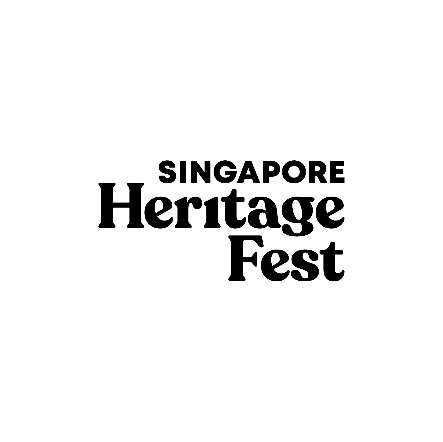 Clement Space - © Artist Statement Dr. Dawn-joy LeongEveryone needs a safe place in which to rest and repair. Modern busy city life is stressful, especially for Autistic people, who experience everything more intensely - lights, sounds, movement, smells etc - and struggle constantly with anxiety. Clement Space, inspired by Lucy, my autism assistance dog and closest companion, is about fulfilling this need. The principles of Clement Space are developed from my natural autistic ways of self-calming and caring for my own mental and physical wellbeing. The word “clement” denotes forgiveness and grace. Clement Space is a mental as well as physical space that forgives and gracefully heals. It is a calming and tranquil, nourishing and healing sensory oasis which can be personalised and yet shared. Encompassing all aspects of healing and more, Clement Space is a perpetual state of being renewed, inhaling and exhaling, embracing and letting go, being forgiven and forgiving - a gift from the autistic realm, sharing sensory restoration with everyone, for when our senses are restored, we are empowered to Be. Come join me as we explore my personal perception of care, comfort and healing.“Clement Space” was coined by Dr. Dawn-joy Leong in her PhD dissertation, “Scheherazade’s Sea: autism, parallel embodiment and elemental empathy, 2016. (https://dawnjoyleong.com/phd-dissertation-2016/)Activity 1*Share and tag us on our socials @sgheritagefest – we love seeing your creations!Materials:5-8 marbles (goli) Water-soluble paints (any 2 colours, not too thin and watery)Metal tray/box1-2 pieces of white paper/ recycled paperInstructions:Place white paper into metal tray/boxSplash some drops of paint onto the paperPut 5-8 marbles into the metal tray/boxRock and move the marbles in the boxHear the sound of marbles moving inside the tray/boxAn artwork of paint streaks will emerge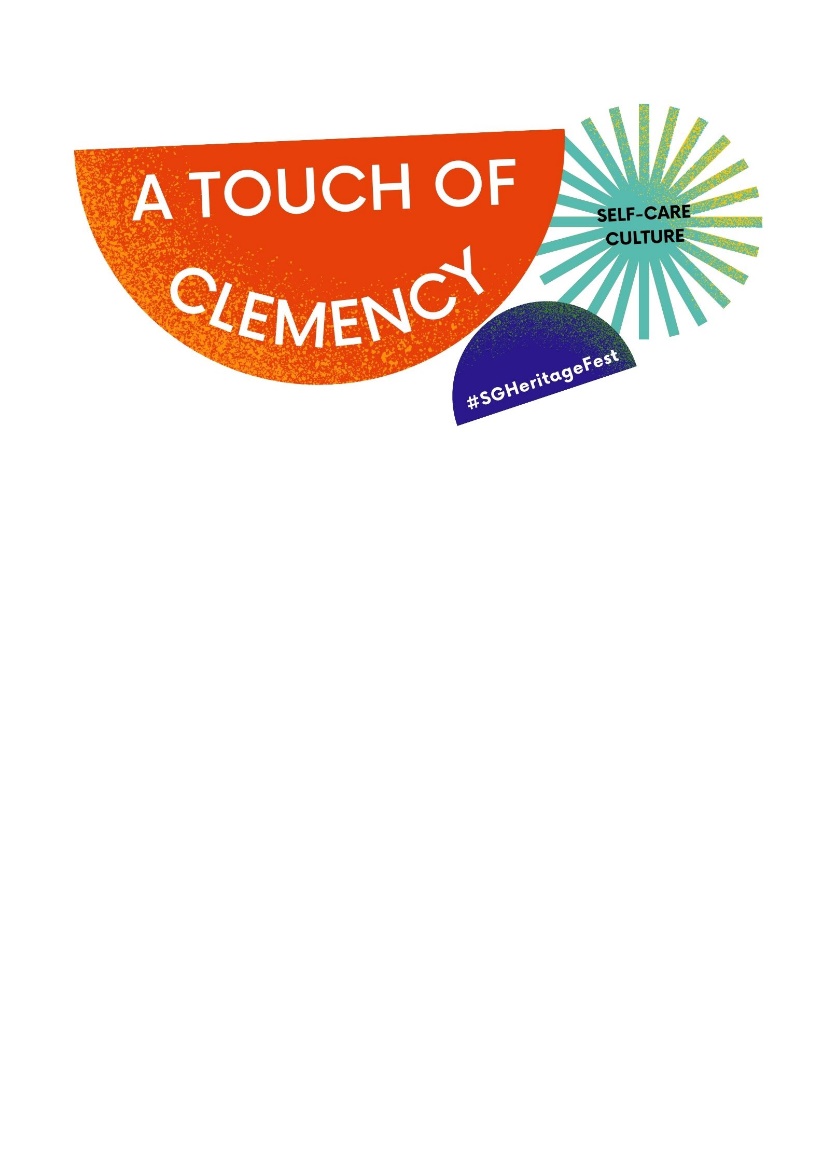 Activity 2Materials:A pail of water One blade of pandan leafInstructions:Smell the pandan leafPlace the pandan leaf into a pail of waterGently swirl the water in the pail with the pandan leafCreate small ripplesWatch the water as it ripplesTake a deep breath and release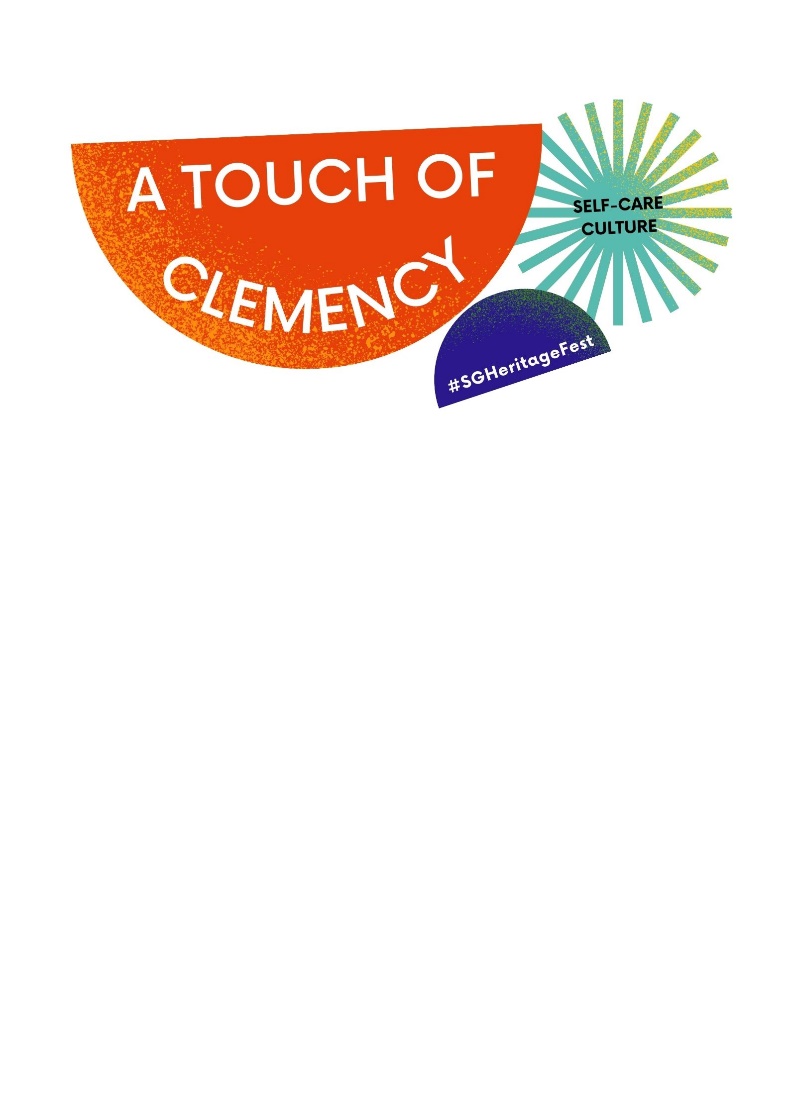 Activity 3Materials:A cup of uncooked riceA clay pot / a metal pot / pan / bowlInstructions:Pour the cup of rice into the clay potSwirl and sweep the rice in a circular motionGrab a handful of grains, and hold them tightRelease the rice into the containerHear the soundSmell the rice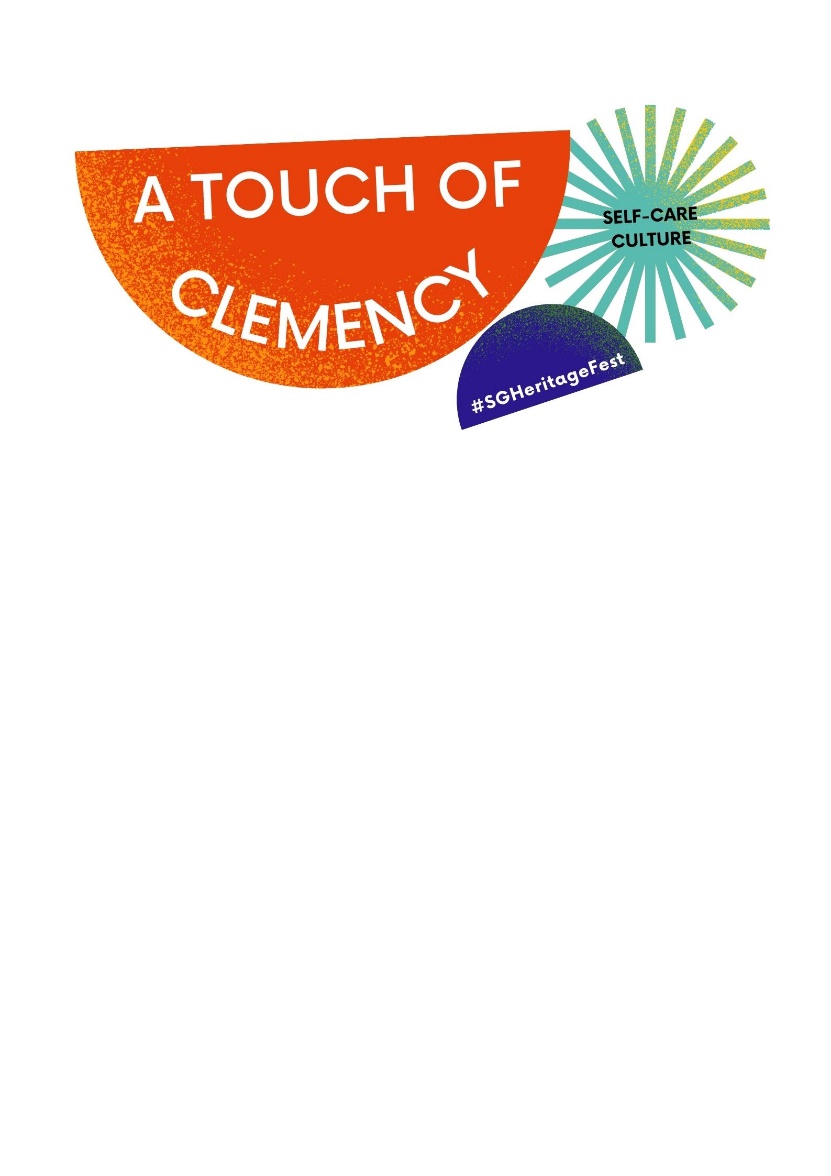 Activity 4Materials1-2 pieces of A4 size magazine paper (highly encouraged as it water-resistant). Alternatively, a thick sheet of paper works fineA cup of uncooked riceA pail of waterInstructions:Fold the paper into a sampan (boat)Pour the rice into the sampanHear the soundPut the sampan with rice into the waterSwirl and move the sampanSee the ripplesFeel the water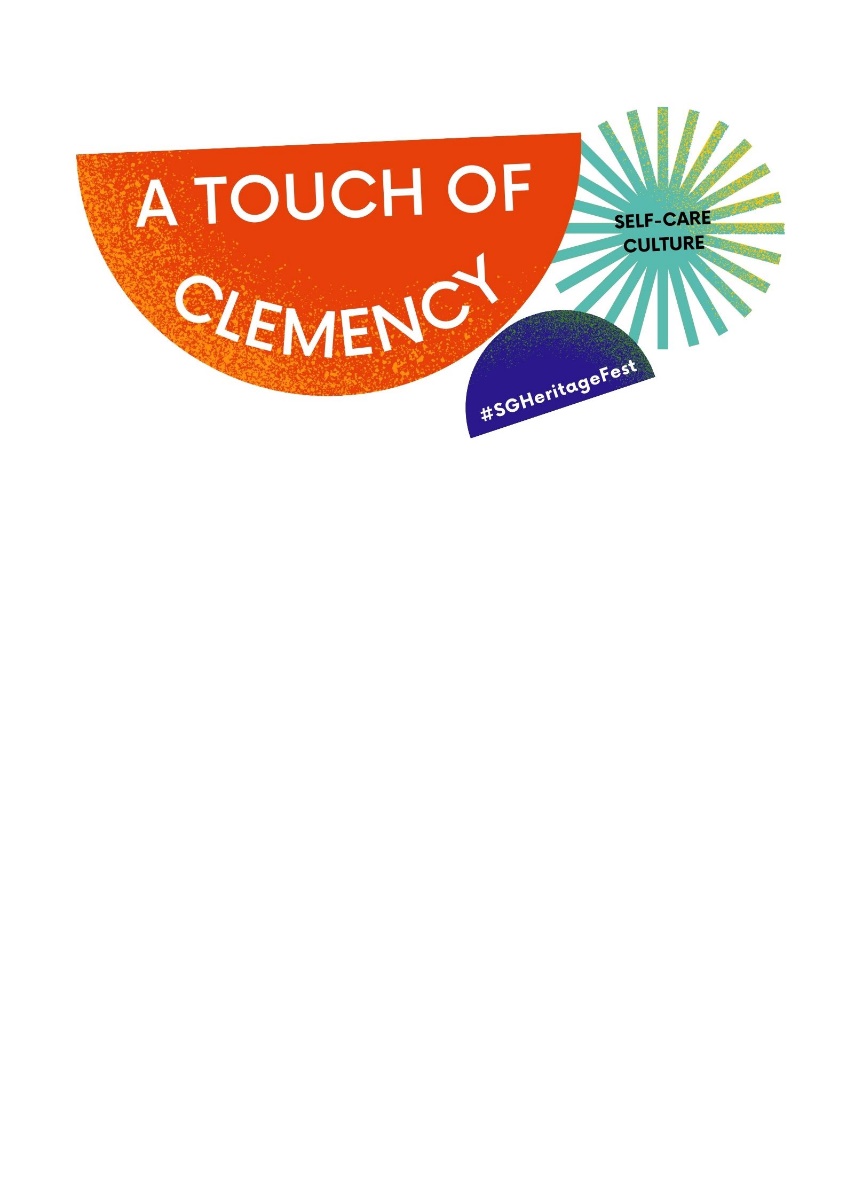 